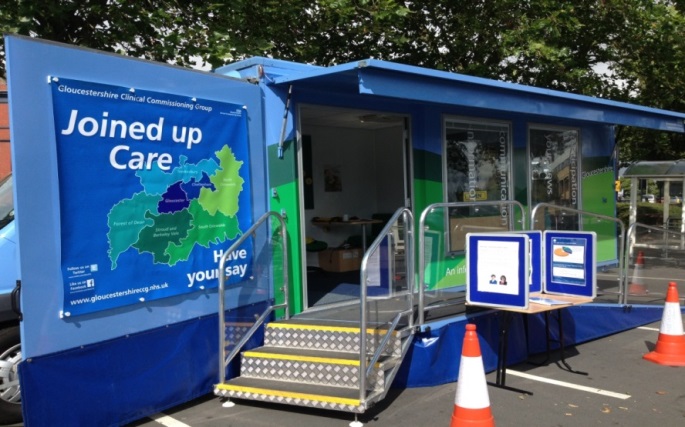 NHS GCCG Information Bus ScheduleThe Information Bus provides the opportunity for people to come and talk to us about their queries or concerns on any health, social care or disability.The schedule below lists dates the Information Bus will be out during April 2019.  The focus of the Bus visit varies but we are always happy to receive your feedback on the NHS.DateTimeVenueTopicMonday 1st April10am – 3pmCo-op, CinderfordNHS Long Term PlanTuesday 2nd April10am – 3pmThe Cross, Gloucester City CentreNHS Long Term PlanWednesday 3rd April 10am – 3pm The Cross, Gloucester City CentreFamily Safety WeekThursday 4th April10am – 3pmOutside M&S, Cheltenham Town CentreFamily Safety WeekFriday 5th April10am – 3pmMorrisons, TewkesburyFostering / Family LinkMonday 15th April10am – 3pmMorrisons, TewkesburyNHS Long Term PlanTuesday 23rd April10am – 3pmBudgens, Moreton in MarshNHS Long Term PlanWednesday 24th April10am – 3pmGloucester CrossICON – Shaken baby syndromeThursday 25th April10am – 3pmTesco, CirencesterNHS Long Term PlanFriday 26th April10am – 3pmColeford Clock Tower roundaboutICON – Shaken baby syndromeSaturday 27th April10am – 3pmThe Cross, Gloucester City CentreNHS Long Term PlanMonday 29th April10am – 3pmTewkesbury MorrisonsICON – Shaken baby syndromeTuesday 30th April10am – 3pmColeford Clock Tower roundaboutBuilding Your Circle